ГРАФИКдежурств в юридической клинике юридического факультета ЮФУII СЕМЕСТР2019-2020 уч. годРуководительЮридической клиники ЮФУ                                                                                                    Чупилин Д.А.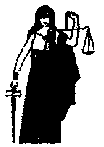 Министерство образования и науки РФФедеральное государственное автономное образовательное учреждение высшего образования«ЮЖНЫЙ ФЕДЕРАЛЬНЫЙ УНИВЕРСИТЕТ»ЮРИДИЧЕСКАЯ КЛИНИКАпри юридическом факультете ЮФУул. М. Горького, 88, г. Ростов-на-Дону, 344007тел. 8 (918) 591-48-30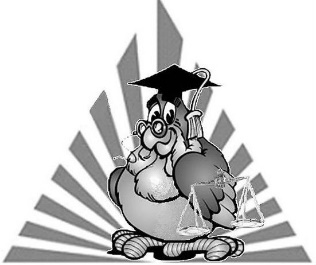 ДатаКонс. пунктФИО дежурящих12.02.20Ауд. 117Анпилогова Дарья, Юлия Маркевич14.02.2020Ауд. 117Булавин Кирилл, Ушенина Екатерина19.02.2020Ауд. 117Юлия Зуева, Лена Белозерова21.02.2020Ауд. 117Ушенина Екатерина, Булавин Кирилл,   Желдаков   Виктор26.02.2020Ауд. 117Анпилогова Дарья,  Эдуард Никифоров28.02.2020Ауд. 117Елизавета Жукова, Юлия Зуева, Тарасенко Анна04.03.2020Ауд. 117Ева Горбачева, Юлия Маркевич06.03.2020Ауд. 117Валерия Рудобаба, Лена Белозерова11.03.2020Ауд. 117Анпилогова Дарья, Ушенина Екатерина 13.03.2020Ауд. 117Эдуард Никифоров, Ева Горбачева18.03.2020Ауд. 117Юлия Зуева, Булавин Кирилл 20.03.2020Ауд. 117Анпилогова Дарья, Тарасенко Анна 25.03.2020Ауд. 117  Желдаков Виктор, Эдуард Никифоров27.03.2020Ауд. 117Елизавета Жукова,  Тарасенко Анна01.04.2020Ауд. 117Юлия Маркевич,  Ева Горбачева03.04.2020Ауд. 117 Юлия Зуева, Валерия Рудобаба08.04.2020Ауд. 117Анпилогова Дарья, Булавин Кирилл10.04.2020Ауд. 117Желдаков Виктор, Анпилогова Дарья15.04.2020Ауд. 117Эдуард Никифоров, Елизавета Жукова17.04.2020Ауд. 117Булавин Кирилл,  Эдуард Никифоров22.04.2020Ауд. 117Ушенина Екатерина, Тарасенко Анна24.04.2020Ауд. 117Валерия Рудобаба, Юлия Зуева29.04.2020Ауд. 117Анпилогова Дарья, Юлия Маркевич01.05.2020Ауд. 117Ева Горбачева, Анпилогова Дарья06.05.2020Ауд. 117Тарасенко Анна, Юлия Зуева08.05.2020Ауд. 117Лена Белозерова, Эдуард Никифоров13.05.2020Ауд. 117Булавин Кирилл , Ева Горбачева15.05.2020Ауд. 117 Тарасенко Анна, Елизавета Жукова20.05.2020Ауд. 117Юлия Маркевич, Булавин Кирилл22.05.2020Ауд. 117Анпилогова Дарья, Эдуард Никифоров27.05.2020Ауд. 117Ушенина Екатерина, Тарасенко Анна29.05.2020Ауд. 117Желдаков Виктор,  Юлия Зуева